lMADONAS NOVADA PAŠVALDĪBA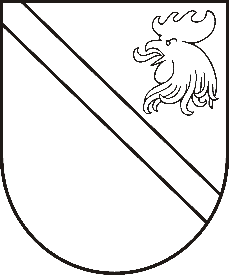 Reģ. Nr. 90000054572Saieta laukums 1, Madona, Madonas novads, LV-4801 t. 64860090, e-pasts: dome@madona.lv ___________________________________________________________________________MADONAS NOVADA PAŠVALDĪBAS DOMESLĒMUMSMadonā2019.gada 20.novembrī									       Nr.570									     (protokols Nr.22, 38.p.)Par finansējuma piešķiršanu Ziemassvētku paciņu iegādei 	Madonas novada pašvaldības izglītības iestāžu izglītojamie saņem Ziemassvētku paciņas. Izglītības iestādes nodrošina Ziemassvētku paciņu iegādi.Ņemot vērā 07.11.2019. Izglītības un jaunatnes lietu komitejas atzinumu, atklāti balsojot: PAR – 11 (Agris Lungevičs, Ivars Miķelsons, Andrejs Ceļapīters, Antra Gotlaufa, Gunārs Ikaunieks, Valda Kļaviņa, Andris Sakne, Rihards Saulītis, Aleksandrs Šrubs, Gatis Teilis, Kaspars Udrass), PRET – NAV, ATTURAS – NAV, Madonas novada pašvaldības dome  NOLEMJ:1. Atļaut iegādāties Ziemassvētku paciņas Madonas novada pašvaldības pirmsskolas izglītības iestāžu bērniem, vispārizglītojošo skolu skolēniem, kā arī Madonas novadā deklarētajiem pirmsskolas vecuma bērniem, kuri neapmeklē pirmsskolas izglītības iestādes.2. Piešķirt finansējumu  5,00 (pieci euro 00 centi) apmērā: 2.1. vienam izglītojamajam no budžetā izglītojamajiem ēdināšanai paredzētajiem līdzekļiem;2.2. pirmsskolas vecuma bērniem, kuri deklarēti Madonas novadā un neapmeklē pirmsskolas izglītības iestādes, no Madonas pilsētas vai attiecīgā pagasta pārvaldes budžeta līdzekļiem.3. Uzdot Izglītības nodaļai iesniegt Finanšu nodaļai informāciju par izglītojamo skaitu saskaņā ar valsts izglītības informācijas sistēmas (VIIS) datu bāzi uz 02.12.2019.Domes priekšsēdētājs								          A.LungevičsSeržāne 64860562